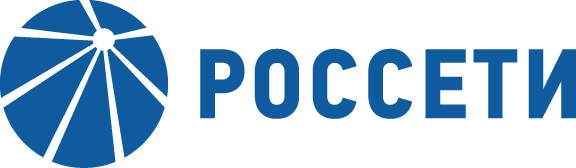 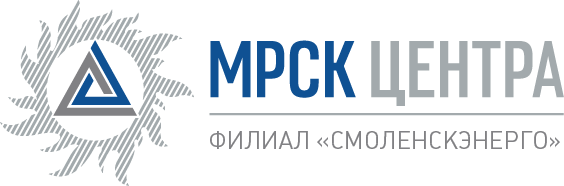 Уведомление №2об изменении условий извещения о проведении открытого запроса предложений и документации по запросу предложений на право заключения Договора на поставку железобетонных изделий прочих для нужд ПАО «МРСК Центра» (филиала «Смоленскэнерго»), (опубликовано на официальном сайте Российской Федерации для размещения информации о размещении заказов www.zakupki.gov.ru, копия публикации на электронной торговой площадке ПАО «Россети» etp.rosseti.ru №31807024082 от 15.10.2018, а также на официальном сайте ПАО «МРСК Центра» www.mrsk-1.ru в разделе «Закупки»)Организатор запроса предложений ПАО «МРСК Центра», расположенное по адресу: РФ, 127018, г. Москва, 2-я Ямская ул., д. 4, (контактное лицо: Кудрявцева Татьяна Владимировна, контактный телефон (4812) 42-95-56), на основании протокола от 08.11.2018 года №0688-СМ-18/2 вносит изменения в извещение о проведении открытого запроса предложений и документацию по запросу предложений на право заключения Договора на поставку железобетонных изделий прочих для нужд ПАО «МРСК Центра» (филиала «Смоленскэнерго»).Внести изменения в извещение о проведении открытого запроса предложений и документацию по запросу предложений и изложить в следующей редакции:Дата и время окончания срока приема заявок: 19.11.2018 12:00Дата и время окончания срока публикации протокола вскрытия конвертов: 19.11.2018 23:00Дата окончания срока рассмотрения заявок, предложений: 17.12.2018 18:00Дата окончания срока подведения итогов: 17.12.2018 18:00пункт 8 Извещения о проведении открытого запроса предложений: «Заявки представляются до 12 часов 00 минут, по московскому времени, 19.11.2018 года…»пункт 12 Извещения о проведении открытого запроса предложений: «Предполагается (предварительно), что подведение итогов запроса предложений и подписание Протокола Закупочной комиссии по определению лучшей Заявки запроса предложений, будет осуществлено по адресу: РФ, 214019, г. Смоленск, ул. Тенишевой, д. 33, 17.12.2018 года…»пункт 3.3.11.5 документации по запросу предложений: «Организатор заканчивает предоставлять ответы на запросы разъяснений в 12:00 14 ноября 2018 года»пункт 3.4.1.3 документации по запросу предложений: «Заявки на ЭТП могут быть поданы до 12 часов 00 минут 19 ноября 2018 года…»Примечание:По отношению к исходной редакции извещения о проведении открытого запроса предложений и документации по запросу предложений на право заключения Договора на поставку железобетонных изделий прочих для нужд ПАО «МРСК Центра» (филиала «Смоленскэнерго») внесены следующие изменения:изменён срок предоставления ответов на запросы разъяснений, приема заявок и публикации протокола вскрытия конвертов, срок рассмотрения заявок и подведения итогов.В части не затронутой настоящим уведомлением, Поставщики руководствуются извещением о проведении открытого запроса предложений и документацией по запросу предложений на право заключения Договора на поставку железобетонных изделий прочих для нужд ПАО «МРСК Центра» (филиала «Смоленскэнерго»), (опубликовано на официальном сайте Российской Федерации для размещения информации о размещении заказов www.zakupki.gov.ru, копия публикации на электронной торговой площадке ПАО «Россети» etp.rosseti.ru №31807024082 от 15.10.2018, а также на официальном сайте ПАО «МРСК Центра» www.mrsk-1.ru в разделе «Закупки»).Председатель закупочной комиссии – заместитель генерального директора –директор филиала ПАО «МРСК Центра» -«Смоленскэнерго»			С.Р. Агамалиев